Materia: II LINGUA STRANIERA - TEDESCOA. s. ______________________         Classe ____________Alunno	____________________________________________________________Prof.	____________________________________________________________Voto proposto in sede di scrutinio:	Si comunica che la promozione alla classe quarta è stata sospesa e deve essere soggetta a verifica prima dell’inizio delle lezioni del nuovo anno scolastico in quanto, nella materia sopra indicata, sono state rilevate le seguenti carenze (dal libro di testo Sekulski, Drabich “Infos” 1 Lang Edizioni):NoteSi allegano materiali/indicazioni di studio	 SI’		 NOData scrutinio                                                       Firma del docente: M. MarchettiI.I.S.S.A. Mantegna - BresciaSCHEDA SEGNALAZIONESOSPENSIONE GIUDIZIOCL. TERZE enop, sala e vendita Mod. CarTed3Vers. 2Pag. 1  di 1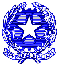 Ripasso e completamento delle U.D. 1 2 3 

Deutsch in der Klasse: funzioni comunicative in situazione “classe”. Competenza di base in lettura –pronuncia corretta- e nella comprensione del testo –acquisizione dei termini funzionale a comprensione e produzione: nome con articolo e plurale, aggettivo non declinato, verbo all’infinito con eventuale indicazione del paradigma e/o della costruzione.Competenza comunicativa e relazionale –elaborazione autonoma di funzioni in lingua base anche ai fini della produzione di un testo articolato.Lektion 6 Alltag 1 Zeitzonen   2 Mein Tagesablauf   3 Mein Lieblingsplatz   4 Mein Zimmer   5 Haushaltsroboter	6 Au-Pair gesucht 
Funzioni comunicative e lessico relativo: raccontare che cosa si sta facendo; parlare delle proprie attività quotidiane; descrivere la posizione di oggetti e locali di una casa; parlare dei lavori domestici; parlare di doveri, permessi, divieti. Grammatica: i verbi separabili e inseparabili; il caso dativo; le preposizioni di stato in luogo e moto a luogo; i verbi di posizione; i verbi modali dürfen, wollen, sollen. Lektion 7 Feiern 1 Feste   2 Termine   3 Geschenke   4 Wünsche   5 Karneval!    6 Einladung 
Funzioni comunicative e lessico relativo: parlare di feste; chiedere e dire la data; esprimere opinioni circa acquisti e regali e motivarle; fare gli auguri; fare, accettare e rifiutare inviti. 
Grammatica: i numeri ordinali; il caso dativo; i pronomi al dativo; le preposizioni con il dativo; le preposizioni con l’accusativo.Lektion 8 Unterwegs1 Verkehrsmittel   2 Nach Berlin    der Stadt   4 Hinweise   5 Das Wetter   6 Feriengrüße
Funzioni comunicative e lessico relativo: chiedere e dare informazioni su trasporti e collegamenti; fare confronti; chiedere e dare indicazioni stradali; parlare del tempo atmosferico; raccontare come si sta svolgendo una vacanza.
Grammatica: il comparativo e il superlativo; l’imperativo; i verbi impersonali; la forma interrogativa womit?.Approfondimenti strutturali: fonologia; le preposizione e le festività; la data; piacere.LandeskundeDeutsche Landschaften.
Alpenländer: Österreich, die Schweiz, Lichtenstein.  	Video
Berlin 
FrankfurtFeste und Traditionen: Advent und Weihnachten.Cartina della Germania: introduzione ai Länder.MotivazioniCauseModalità di recupero Non sono state raggiunte le conoscenze disciplinari corrispondenti agli obiettivi cognitivi minimi Non sono state sviluppate e applicate le abilità fondamentali del metodo di studio______________________	______________________Mancanza di prerequisitiMetodo di lavoro inefficaceDisinteresse verso la materia    Impegno non adeguatoFrequenza discontinuaAtteggiamento poco collaborativo______________________	______________________ Studio individuale autonomo controllato dalla famiglia   Frequenza corsi di recupero o altri interventi integrativi eventualmente organizzati dalla scuola Svolgimento di attività aggiuntive con materiale di produzione/studio predisposto dal docente